บันทึกข้อความ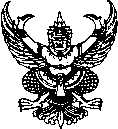 ส่วนราชการ หลักสูตรวิชา.................. สาขา................  ฝ่ายวิชาการและวิจัย                      วิทยาลัยเทคโนโลยีอุตสาหกรรมและการจัดการ  โทร. ๐ ๗๕๗๕ ๔๐๒๔-๓๖ ที่   อว 0655.15/	วันที่  00 พฤศจิกายน 2562เรื่อง  	ขออนุญาตเปลี่ยนแปลงผู้รับผิดชอบโครงการวิจัย ผู้ร่วมโครงการวิจัย หรือสัดส่วนงานวิจัยเรียน	ผู้อำนวยการวิทยาลัยเทคโนโลยีอุตสาหกรรมและการจัดการตามที่ข้าพเจ้านาย/นาง/นางสาว.................................. ได้รับแจ้งจัดสรรงบประมาณรายจ่ายเงินรายได้ประจำปีงบประมาณ พ.ศ. ..................../แจ้งจัดสรรงบประมาณรายจ่ายประจำปีงบประมาณ พ.ศ. ......    โดยมหาวิทยาลัยเทคโนโลยีราชมงคลศรีวิชัย เรื่อง.......................................................... มีความประสงค์              ขอเปลี่ยนแปลงผู้รับผิดชอบโครงการวิจัย/สัดส่วนงานวิจัย/................. เนื่องจาก.................................. นั้นด้วยเหตุนี้ ข้าพเจ้า .......................................... หัวหน้าโครงการวิจัยดังกล่าว จึงขออนุญาตเปลี่ยนแปลงผู้รับผิดชอบโครงการวิจัย ผู้ร่วมโครงการวิจัย หรือสัดส่วนงานวิจัย ดังนี้ทั้งนี้ผู้วิจัยได้แนบเอกสารมาพร้อมนี้จำนวน ๒ รายการ ดังนี้๑. แบบเสนอโครงการวิจัย (แบบ ว-๑ด) ฉบับเก่า		จำนวน	๑ 	ชุด๒. แบบเสนอโครงการวิจัย (แบบ ว-๑ด) ฉบับใหม่		จำนวน	๑	ชุดจึงเรียนมาเพื่อโปรดพิจารณา  .....................................................(นาย/นาง/นางสาว.............................)                                     หัวหน้าโครงการวิจัยหมายเหตุ  ๑. แบบฟอร์มนี้สามารถใช้ขออนุญาตเปลี่ยนแปลงผู้รับผิดชอบโครงการวิจัย  เปลี่ยนแปลงผู้ร่วมโครงการวิจัย  เปลี่ยนแปลงสัดส่วนโครงการวิจัย และเปลี่ยนแปลงชื่อโครงการวิจัย   ๒. แบบเสนอโครงการวิจัย (แบบ ว-๑ด) ฉบับใหม่   ในกรณีการเปลี่ยนชื่อโครงการ หากนักวิจัยยังไม่ทำสัญญารับทุน แนบเฉพาะ แบบ ว-1ด  แต่หากทำสัญญารับทุนแล้ว แนบเอกสารทุกชุดค่ะ   ๓. เมื่อบันทึกข้อความฉบับนี้ได้รับอนุญาตจาก ผอ. แล้ว ส่งให้แผนกงานวิจัยเพื่อทำหนังสือขออนุญาตจากอธิการต่อไป	   4. ชื่อเรื่อง นักวิจัยเลือกตามสิ่งที่ต้องการเปลี่ยนแปลงค่ะผู้รับผิดชอบโครงการวิจัยตำแหน่งตำแหน่งสัดล่วน (เปอร์เซ็นต์)สัดล่วน (เปอร์เซ็นต์)ผู้รับผิดชอบโครงการวิจัยเดิมใหม่เดิมใหม่นาย ก.หัวหน้าโครงการ-๖๐-นาย ข.ผู้ร่วมโครงการหัวหน้าโครงการ๒๐๖๐นาย ค.ผู้ร่วมโครงการผู้ร่วมโครงการ๒๐4๐